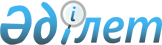 Об утверждении профессионального стандарта в пчеловодческой деятельности
					
			Утративший силу
			
			
		
					Приказ Министра сельского хозяйства Республики Казахстан от 21 января 2014 года № 20/54. Зарегистрирован в Министерстве юстиции Республики Казахстан 21 мая 2014 года № 9436. Утратил силу приказом Министра сельского хозяйства Республики Казахстан от 20 декабря 2020 года № 393.
      Сноска. Утратил силу приказом Министра сельского хозяйства РК от 20.12.2020 № 393 (вводится в действие по истечении десяти календарных дней после дня его первого официального опубликования).
      В соответствии с пунктом 3 статьи 138-5 Трудового кодекса Республики Казахстан от 15 мая 2007 года и постановлением Правительства Республики Казахстан от 29 апреля 2013 года № 406 "Об утверждении распределения и Правил использования средств на разработку профессиональных стандартов на 2013 год", ПРИКАЗЫВАЮ:
      1. Утвердить профессиональный стандарт в пчеловодческой деятельности. 
      2. Департаменту животноводства (Ахметов Е.К.) принять меры к внедрению профессионального стандарта в порядке, установленном законодательством Республики Казахстан.
      3. Управлению социальной политики (Лепешко С.С.) обеспечить в установленном законодательством порядке государственную регистрацию настоящего приказа в Министерстве юстиции Республики Казахстан и его официальное опубликование. 
      4. Контроль за исполнением настоящего приказа возложить на Управлению социальной политики (Лепешко С.С.). 
      5. Настоящий приказ вводится в действие по истечении десяти календарных дней со дня первого официального опубликования.
      Согласовано   
      Министр труда и   
      социальной защиты населения   
      Республики Казахстан   
      ___________ Т. Дуйсенова   
      от 7 апрель 2014 года Профессиональный стандарт
в пчеловодческой деятельности
1. Общие положения
      1. Профессиональный стандарт в пчеловодческой деятельности (далее - ПС) предназначен для:
      1) регулирования взаимодействия трудовой сферы и сферы профессионального образования;
      2) регламентации требований для разработки программ подготовки, повышения квалификации и профессиональной переподготовки; 
      3) регламентации требований для оценки компетенций работников при аттестации и сертификации персонала;
      4) выработки единых требований к содержанию профессиональной деятельности, обновления квалификационных требований, отвечающих современным потребностям рынка труда;
      5) решения широкого круга задач в области управления персоналом;
      6) разработки образовательных стандартов, учебных планов, модульных учебных программ, а также разработки соответствующих учебно-методических материалов;
      7) проведения оценки профессиональной подготовленности и подтверждения соответствия квалификации специалистов.
      2. Основными пользователями ПС являются:
      1) выпускники организаций образования, работники;
      2) руководители и работники организаций, руководители и специалисты подразделений управления персоналом организаций;
      3) специалисты, разрабатывающие образовательные программы;
      4) специалисты в области оценки профессиональной подготовленности и подтверждения соответствия квалификации специалистов.
      3. На основе ПС могут разрабатываться внутренние, корпоративные стандарты организаций на функциональные модели деятельности, должности, повышение квалификации, аттестацию работников, систему стимулирования труда и другие.
      4. В ПС применяются следующие термины и определения:
      1) квалификация – степень профессиональной подготовленности работника к выполнению конкретного вида работы;
      2) квалификационный уровень/уровень квалификации – уровень требований к квалификации (компетенциям) работника, отражающий сложность, самостоятельность и ответственность выполняемых работ;
      3) предмет труда – предмет, на который направлены действия работника с целью создания продукта при помощи определенных средств труда;
      4) средства труда – средства, используемые работником для преобразования предмета труда из исходного состояния в продукт;
      5) вид трудовой деятельности – составная часть области профессиональной деятельности, сформированная целостным набором трудовых функций и необходимых для их выполнения компетенций;
      6) трудовая функция – интегрированный и относительно автономный набор трудовых действий, определяемых бизнес-процессом и предполагающий наличие необходимых компетенций для их выполнения в рамках конкретного вида трудовой деятельности;
      7) область профессиональной деятельности – совокупность видов трудовой деятельности отрасли, имеющая общую интеграционную основу (аналогичные или близкие назначение, объекты, технологии, в том числе средства труда) и предполагающая схожий набор трудовых функций и компетенций для их выполнения; 
      8) ПС – стандарт, определяющий в конкретной области профессиональной деятельности требования к уровню квалификации, компетенций, содержанию, качеству и условиям труда;
      9) единица ПС – структурный элемент ПС, содержащий развернутую характеристику конкретной трудовой функции, которая является целостной, завершенной, относительно автономной и значимой для данного вида трудовой деятельности;
      10) профессия – основной род занятий трудовой деятельности человека, требующий определенных знаний, умений и практических навыков, приобретаемых в результате специальной подготовки и подтверждаемых соответствующими документами об образовании;
      11) компетенция – способность работника применять в профессиональной деятельности знания и умения; 
      12) должность – структурная единица работодателя, на которую возложен круг должностных полномочий и должностных обязанностей;
      13) задача – совокупность действий, связанных с реализацией трудовой функции и достижением результата с использованием конкретных предметов и средств труда;
      14) отрасль – совокупность предприятий и организаций, для которых характерна общность выпускаемой продукции, технологии производства, основных фондов и профессиональных навыков работающих;
      15) отраслевая рамка квалификаций (далее - ОРК) – структурированное описание квалификационных уровней, признаваемых в отрасли;
      16) национальная рамка квалификаций (далее - НРК) – структурированное описание квалификационных уровней, признаваемых на рынке труда; 
      17) функциональная карта – структурированное описание трудовых функций и задач, выполняемых работником определенного вида деятельности в рамках той или иной области профессиональной деятельности.  2. Паспорт ПС
      5. Вид экономической деятельности: Государственный классификатор Республики Казахстан 03-2007: 01.49 Разведение прочих видов животных.
      6. Основная цель вида экономической деятельности: разведение медоносных пчел для получения меда, пчелиного воска и других продуктов, а также для опыления сельскохозяйственных культур с целью повышения их урожайности.
      ПС устанавливает в области профессиональной деятельности: животноводство, охота и предоставление услуг требования к содержанию, качеству, условиям труда, квалификации и компетенциям работников.
      7. Виды деятельности, профессии, квалификационные уровни определены в Приложении 1 к настоящему ПС. 
      Требования стандарта относятся к видам деятельности и следующим профессиям данной области: 
      пчеловод;
      техник. 3. Карточка видов трудовой деятельности (профессий)
Параграф 1. Пчеловод
      8. Квалификационный уровень по ОРК – 3
      9. Возможные наименования должностей: пчеловод.
      10. Профессия "пчеловод" обязывает субъекта знать и уметь выполнять задачи, связанные с реализацией основной функции: проведение работ по уходу за пчелами на матковыводных, племенных и опылительно-медовых фермах, пасеках.
      11. Связь с действующими нормативными документами указана в таблице 1 Приложения 2 к настоящему ПС. 
      12. Требования к условиям труда, образованию и опыту работы пчеловода приведены в таблице 2 Приложения 2 к настоящему ПС. 
      13. Перечень единиц ПС, определяющий трудовые функции, выполняемые пчеловодом указаны в таблице 3 Приложения 2 к настоящему ПС.
      14. Описание единиц ПС и трудовые действия, выполняемые пчеловодом, приведены в таблице 4 Приложении 2 к настоящему ПС. 
      15. Требования к компетенциям пчеловода указаны в таблицах 5 Приложения 2 к настоящему ПС.  Параграф 2. Техник
      16. Квалификационный уровень по ОРК – 4-5
      17. Возможные наименования должностей: техник.
      18. Профессия "техник" обязывает субъекта знать и уметь выполнять задачи, связанные с реализацией основной функции: переработка продуктов пчеловодства.
      19. Связь с действующими нормативными документами указана в таблице 1 Приложения 3 к настоящему ПС. 
      20. Требования к условиям труда, образованию и опыту работы техника приведены в таблице 2 Приложения 3 к настоящему ПС.
      21. Перечень единиц ПС, определяющий трудовые функции, выполняемые техником, указаны в таблице 3 Приложения 3 к настоящему ПС. 
      22. Описание единиц ПС и трудовые действия, выполняемые техником, приведены в таблице 4 Приложения 3 к настоящему ПС. 
      23. Требования к компетенциям техника указаны в таблице 5, 6 Приложения 3 к настоящему ПС. 4. Разработчики ПС
      24. Разработчиком ПС является Министерство сельского хозяйства Республики Казахстан.
      25. Лист согласования, экспертиза и регистрация ПС приведены в приложении 4 к настоящему ПС.
      Виды деятельности, профессии, квалификационные уровни
      Таблица 1. Связь с действующими нормативными документами
                 Таблица 2. Требования к условиям труда, образованию и
      опыту работы пчеловода
                  Таблица 3. Перечень единиц ПС, определяющий трудовые
      функции, выполняемые пчеловодом
      Таблица 4. Описание единиц ПС, выполняемых пчеловодом
      Таблица 5. Требования к компетенциям пчеловода
      3-го квалификационного уровня ОРК
      Таблица 1. Связь с действующими нормативными документами
                 Таблица 2. Требования к условиям труда, образованию и
      опыту работы техника
                  Таблица 3. Перечень единиц ПС, определяющий трудовые
      функции, выполняемые техником
      Таблица 4. Описание единиц ПС, выполняемых техником
      Таблица 5. Требования к компетенциям техника 4-го
      квалификационного уровня ОРК
      Таблица 6. Требования к компетенциям техника 5-го
      квалификационного уровня ОРК
      Лист согласования
      Настоящий ПС зарегистрирован ________________________________________
      Внесен в Реестр профессиональных стандартов рег. № __________________
      Письмо (протокол) № ___________ Дата ________________________________
					© 2012. РГП на ПХВ «Институт законодательства и правовой информации Республики Казахстан» Министерства юстиции Республики Казахстан
				
Министр
А. МамытбековУтвержден
приказом Министра
сельского хозяйства
Республики Казахстан
от 21 января 2014 года № 20/54Приложение 1
к профессиональному стандарту
в пчеловодческой деятельности
№ п/п
Наименование вида
деятельности
Наименование
профессии с учетом
тенденций рынка труда
Наименование
профессии согласно
государственному
классификатору занятий
Республики Казахстан 01-2005
Квалификационный уровень ОРК
1.
Пчеловодство
Пчеловод
Пчеловод
3-4
2.
Пчеловодство
Техник
Техник
4-5Приложение 2
к профессиональному стандарту
в пчеловодческой деятельности
Государственный классификатор занятий Республики Казахстан (ГКЗ)
Государственный классификатор занятий Республики Казахстан (ГКЗ)
Базовая группа
6123 Пчеловод
Единый тарифно-квалификационный справочник работ и профессий рабочих (ЕТКС)
Единый тарифно-квалификационный справочник работ и профессий рабочих (ЕТКС)
Выпуск, раздел ЕТКС
Выпуск 64, раздел: Работы и профессии рабочих в животноводстве
Профессия по ЕТКС
Пчеловод
Квалификационный уровень ОРК
Разряды по ЕТКС
3
3-5
Возможные места работы по профессии (предприятия, организации)
Возможные места работы по профессии (предприятия, организации)
Пчеловодческие хозяйства, пасека, поля, специальные помещения
Пчеловодческие хозяйства, пасека, поля, специальные помещения
Вредные и опасные условия труда
Вредные и опасные условия труда
Отсутствуют 
Отсутствуют 
Особые условия допуска к работе
Особые условия допуска к работе
В соответствии с законодательством Республики Казахстан
В соответствии с законодательством Республики Казахстан
Квалификационный уровень ОРК
Уровень профессионального
образования и обучения
Уровень профессионального
образования и обучения
Требуемый опыт работы
3
Практический опыт и/или профессиональная подготовка (курсы на базе организации образования по программам профессиональной подготовки до одного года или обучение на предприятии) при наличии общего среднего образования или технического и профессионального образования на базе основного среднего образования без практического опыта
Практический опыт и/или профессиональная подготовка (курсы на базе организации образования по программам профессиональной подготовки до одного года или обучение на предприятии) при наличии общего среднего образования или технического и профессионального образования на базе основного среднего образования без практического опыта
Не требуется при наличии профессиональной подготовки, либо не менее 1 года на предыдущих позициях
Шифр
трудовой
функции
Наименование трудовой функции
(единицы профессионального стандарта)
1
Выполнение работ по уходу за пчелами на товарных и опылительных пасеках. Приучение пчел к опыляемым культурам. Проверка качества сот, количества пчел в гнезде и меда, наличия в гнезде матки и ее качества, расплода всех возрастов
2
Поддерживает санитарно-гигиенические условия на пасеке и в помещениях. Осуществляет текущий ремонт помещения, ограждения, оборудования и инвентаря. Соблюдает правила и нормы охраны труда, производственной санитарии и противопожарной защиты. Дезинфицирует ульи и инвентарь, принимает профилактические меры по борьбе с болезнями и вредителями пчел 
3
Откачка меда и сбор воскового сырья. Сбор урожая и сортировка. Упаковка продуктов пчеловодства и в тару и поставка ее на заготовительные пункты для продажи потребителям
4
Контроль за соблюдением техники безопасности труда на пасеке и специально отведенных помещениях. Обеспечение предметами и средствами труда. Осмотр пчелиных семей. Подготовка ульев. Покупка пчел
5
Транспортировка ульев для опыления. Транспортировка ульев для медосбора. Лечебно-профилактические мероприятия на пасеке. Сбор меда. Производство и переработка продуктов пчеловодства
6
Подготовка пчелиных семей к зимовке. Реализация продуктов пчеловодства. Хранение продуктов пчеловодства
Шифр
трудовой
функции
Предметы
труда
Средства
труда
Задачи
(трудовые действия)
1
Пчелы, матки, отводок, нуклеус
Дымарь, защитная маска
1-1) Осмотр пчелиных семей
1
Улья, борть, пчелы
Краска, инструменты, веревка
1-2) Подготовка ульев
1
Улья, борть
Ульевой скреп, транспортное средство, павильон для пчел
1-3) Транспортировка ульев для медосбора
2
Улья, борть, пасека
Противогаз, лечебные препараты, дезинфицирующие средств и химикаты
2-1) Лечебно-профилактические мероприятия на пасеке
2
Уимовник, улья
Мед, сироп
2-2) Заготовка кормов для пчел на зимнее и весеннее время
2
Улья, борть, пасека
Противогаз, лечебные препараты, дезинфицирующие средства и химикаты
2-3) Лечебно-профилактические мероприятия на пасеке
3
Улья, борть, ульевая рамка
Медогонка, воскотопка, воскопресс, медоотстойник, дымарь, пчеловодный вибронож, рамкоочиститель
3-1) Откачка, очистка меда и переработка воскосырья
3
Мед
Липовые бочки, стеклянные банки
3-2) Хранение продуктов пчеловодства
3
Мед
Ветеринарные сопроводительные документы, павильоны, магазины
3-3) Реализация продуктов пчеловодства
4
Пчелы, матки, отводок, нуклеус
Дымарь, защитная маска
4-1) Осмотр пчелиных семей
4
Улья, борть.
Краска, инструменты, веревка.
4-2) Подготовка ульев
4
Улья, борть, пчелы
Ульевой скреп, транспортное средство, павильон для пчел
4-3) Транспортировка ульев для медосбора
5
Улья, борть, пасека
Противогаз, лечебные препараты, дезинфицирующие средств и химикаты
5-1) Лечебно-профилактические мероприятия на пасеке
5
Зимовник, улья
Мед, сироп
5-2) Заготовка кормов для пчел на зимнее и весеннее время
6
Улья, борть, ульевая рамка
Медогонка, воскотопка, воскопресс, медоотстойник, дымарь, пчеловодный вибронож, рамкоочиститель
6-1) Откачка, очистка меда и переработка воскосырья
6
Мед
Липовые бочки, стеклянные банки
6-2) Хранение продуктов пчеловодства
6
Мед
Ветеринарные сопроводительные документы, павильоны, магазины
6-3) Реализация продуктов пчеловодства
Шифр
задачи
Личностные и
профессиональные
компетенции
Умения
и навыки
Знания
1-1)
Создает собственные критерии качества для измерения результатов и сравнения их с собственными, а не заданными другими лицами стандартами в пчеловодческой деятельности
Умения определить хозяйственную пригодность пчелиных семей
Знание техники безопасности и охраны труда. Знания видов пчел и состояния пчел
1-2)
Дает указания или показывает, как что-либо сделать, с целью развития сотрудников пчеловодческого хозяйства
Умения проводить ремонт ульев
Знание видов и структуры ульев
1-3)
Легко приспосабливается к изменениям на работе в пчеловодческом хозяйстве
Умения организовать своевременный вывоз пчелиных семей к массивам цветущих медоносов
Знание жизнедеятельности пчелиной семьи в течение года
2-1)
Видит новые возможности и использует их в пчеловодческой деятельности
Навыки проведения лечебно-профилактических мероприятий на пасеке
Знание болезней пчел и методов проведения лечебно-профилактических мероприятий на пасеке
2-2)
Ждет положительных результатов от команды, дает положительную обратную связь членам команды, проявляющим принятое в команде поведение
Навыки проведения мероприятий по перевозке ульев на хранение в зимовник
Техника выставления пчел из зимовника и постановку их в зимовник
3-1)
Реагирует на изменения времени года для проведения сезонных работ на пасеке
Умения обеспечить процесс сбора откачки меда, а также других продуктов пчеловодства
Знание видов продуктов пчеловодства.
Знания технологии переработки продуктов пчеловодства
3-2)
Изучает ситуацию путем личного участия
Навыки проведения мероприятий по переработке продуктов пчеловодства
Знание технологии хранения продуктов пчеловодства
3-3)
Изучает ситуацию путем личного участия
Навыки организации процесс поставки продуктов пчеловодства до потребителя
Знание требований к продуктам пчеловодстваПриложение 3
к профессиональному стандарту
в пчеловодческой деятельности
Государственный классификатор занятий Республики Казахстан (ГКЗ)
Государственный классификатор занятий Республики Казахстан (ГКЗ)
Базовая группа
3119 Техник
Типовые квалификационные характеристики должностей руководителей, специалистов и других служащих организаций (утверждены приказом Министра труда и социальной защиты населения от 21 мая 2012 года № 201-ө-м, зарегистрированы в Министерстве юстиции Республики Казахстан 25 июня 2012 года № 7755)
Типовые квалификационные характеристики должностей руководителей, специалистов и других служащих организаций (утверждены приказом Министра труда и социальной защиты населения от 21 мая 2012 года № 201-ө-м, зарегистрированы в Министерстве юстиции Республики Казахстан 25 июня 2012 года № 7755)
Квалификационный уровень ОРК
Категории
4
Без категории, ІІ, І
5
Без категории, ІІ, І
Возможные места работы по профессии (предприятия, организации)
Возможные места работы по профессии (предприятия, организации)
Пчеловодческие хозяйства, пасека, поля, специальные помещения
Пчеловодческие хозяйства, пасека, поля, специальные помещения
Вредные и опасные условия труда
Вредные и опасные условия труда
Отсутствуют 
Отсутствуют 
Особые условия допуска к работе
Особые условия допуска к работе
В соответствии с законодательством Республики Казахстан
В соответствии с законодательством Республики Казахстан
Квалификационный
уровень ОРК
Уровень профессионального
образования и обучения
Уровень профессионального
образования и обучения
Требуемый опыт работы
4
Техническое и профессиональное образование повышенного уровня (дополнительная профессиональная подготовка), практический опыт
Техническое и профессиональное образование повышенного уровня (дополнительная профессиональная подготовка), практический опыт
Без категории - без требований к стажу работы;
ІІ категории - не менее 1 года в должности без категории;
І категории – не менее 1 года в должности ІІ категории
5
Техническое и профессиональное (специалист среднего звена), послесреднее образование, практический опыт, или высшее образование 
Техническое и профессиональное (специалист среднего звена), послесреднее образование, практический опыт, или высшее образование 
Без категории - без требований к стажу работы;
ІІ категории - не менее 1 года в должности без категории;
І категории – не менее 1 года в должности ІІ категории 
Шифр
трудовой
функции
Наименование трудовой функции
(единицы профессионального стандарта)
1
Определяет основные породы пчел, особей пчелиной семьи, силу семьи и качество матки в различное время пчеловодного сезона
2
Ухаживать за пчелиными семьями в соответствии со временем года
3
Вести племенной учет, определять характеристик пчелиных семей: продуктивность, зимостойкость, устойчивость к болезням и т.д.
4
Организовать работу по получению новых пчелиных семей, выведению пчелиных маток и трутней, обеспечивать их сохранность
5
Производить основные (мед и воск) и дополнительные (маточное молоко, прополис, перга) продукты пчеловодства, оценивать их натуральность и качество
6
Составлять бизнес-план организации малого бизнеса
7
Осуществлять сертификацию продуктов пчеловодства
Шифр
трудовой
функции
Предметы
труда
Средства
труда
Задачи
(трудовые действия)
1
Пчелы, матки
Ульи, оборудование для откачивания и обработки меда, переработки воскосырья и другой продукции пчеловодства
1-1) Определение качества матки в различное время пчеловодного сезона
2
Пчелы, матки
Ульи, оборудование для откачивания и обработки меда, переработки воскосырья и другой продукции пчеловодства
2-1) Уход за пчелиными семьями
3
Пчелы, матки
Ульи, журналы учета
3-1) Вести племенной учет, определять характеристик пчелиных семей
4
Пчелы, матки
Ульи, оборудование для откачивания и обработки меда, переработки воскосырья и другой продукции пчеловодства
4-1) Получению новых пчелиных семей
5
Мед, соты
Оборудование для откачивания и обработки меда, переработки воскосырья и другой продукции пчеловодства
5-1) Производство продуктов пчеловодства
6
Пчеловодческая пасека
Журналы учета производительности пасеки, бухгалтерский учет
6-1) Составление бизнес-плана
7
Продукты пчеловодства
Оборудование для откачивания и обработки меда, переработки воскосырья и другой продукции пчеловодства
7-1) Сертификация продуктов пчеловодства
Шифр
задачи
Личностные и
профессиональные
компетенции
Умения
и навыки
Знания
1-1)
Понимание и ответственность для достижения результатов, установленного заданием
Умения самостоятельно разрабатывать и выдвигать различные, в том числе альтернативные варианты решения профессиональных проблем с применением теоретических и практических знаний
Знание единой системы технологической подготовки производства, стандартов, технических условий и других нормативных и руководящих материалов по проектированию, разработке и оформлению технологической документации
2-1)
Способность контролировать процесс деятельности в рамках стратегии, политики и целей организации
Навыки решения практических задач, предполагающих многообразие способов решения и их выбор
Знание технологии производства выпускаемой предприятием продукции пчеловодческого производства
3-1)
Положительные склонности работы в команде
Умения решения проблем технологического или методического характера, предполагающих выбор и многообразие способов решения
Знание состава продукта, на которые разрабатывается технологический процесс или режим производства, методов проведения патентных исследований
4-1)
Согласование работ на порученном участке с деятельностью других участков
Умения разрабатывать, внедрять, контролировать, оценивать и корректировать компоненты технологического процесса
Знание типовых технологических процессов и режимов пчеловодческого производства
5-1)
Способность к творчеству в профессиональной деятельности, инициативе в управлении, принимать ответственность за развитие профессионального знания и за результаты профессиональной деятельности
Навыки осуществления научно-исследовательской и инновационной деятельности по развитию нового знания и процедур интеграции знаний различных областей, правильно и логично оформлять свои мысли в письменной и устной форме, применять на практике теоретические знания в конкретной области
Знание стандартов, технических условий и других нормативных и руководящих материалов по проектированию, разработке и оформлению технологической документации
Шифр
задачи
Личностные и
профессиональные
компетенции
Умения
и навыки
Знания
1-1)
Понимание и ответственность для достижения результатов, установленного заданием
Умения самостоятельно разрабатывать и выдвигать различные, в том числе альтернативные варианты решения профессиональных проблем с применением теоретических и практических знаний
Знание единой системы технологической подготовки производства, стандартов, технических условий и других нормативных и руководящих материалов по проектированию, разработке и оформлению технологической документации
2-1)
Способность контролировать процесс деятельности в рамках стратегии, политики и целей организации
Навыки решения практических задач, предполагающих многообразие способов решения и их выбор
Знание технологии производства выпускаемой предприятием продукции пчеловодческого производства
3-1)
Положительные склонности работы в команде
Умения решения проблем технологического или методического характера, предполагающих выбор и многообразие способов решения
Знание состава продукта, на которые разрабатывается технологический процесс или режим производства, методов проведения патентных исследований
4-1)
Согласование работ на порученном участке с деятельностью других участков
Умения разрабатывать, внедрять, контролировать, оценивать и корректировать компоненты технологического процесса
Знание типовых технологических процессов и режимов пчеловодческого производства
5-1)
Способность к творчеству в профессиональной деятельности, инициативе в управлении, принимать ответственность за развитие профессионального знания и за результаты профессиональной деятельности
Навыки осуществления научно-исследовательской и инновационной деятельности по развитию нового знания и процедур интеграции знаний различных областей, правильно и логично оформлять свои мысли в письменной и устной форме, применять на практике теоретические знания в конкретной области
Знание стандартов, технических условий и других нормативных и руководящих материалов по проектированию, разработке и оформлению технологической документации
6-1)
Способность самостоятельно управлять и контролировать процесс трудовой и учебной деятельности в рамках стратегии, политики и целей организации, обсуждать проблемы, аргументировать выводы и грамотно оперировать информацией
Умения корректировать свои действия в соответствии условиями рабочей ситуации
Знание основных требований организации труда при проектировании технологических процессов и оборудования пчеловодческого производства
7-1)
Несет ответственность за собственное здоровье и безопасность, здоровье и безопасность других
Навыки решения стандартных задач
Знание техники безопасности и охраны трудаПриложение 4
к профессиональному стандарту
в пчеловодческой деятельности
Название организации
Министерство труда и социальной защиты населения Республики Казахстан